Monday, 4th September 2023Dear Parent/CarersWelcome back to a new school year! I hope that you’ve all had an amazing summer holiday and family time together. Both myself and Miss Butcher cannot wait to get to know all the children and discover the fun they’ve had. Term 1, commences with learning about Space Explorers, the human body and rhythm and pulse to mention a few! Please take a look at the Parents’ Curriculum Web, available on the website for a more comprehensive look at what will be taught across all the subjects. It’s going to be a full term, packed with fun activities and lots of hands-on experiences. The children will rapidly become familiar with the class expectations and routines and I’m hoping they will come home, bursting with information about what they have been doing and sharing their experiences. Enhancing the CurriculumAs part of our science learning, I have arranged for a speaker to come in from Guide Dogs in October. They will bring a guide dog with them and educate the children with fun activities and STEM challenges. Moreover, the Guide Dogs volunteers, generously give their own time to provide these educational visits but do rely on donations. Here is a link to their website if you would like to find out more information or to donate www.guidedogs.org.uk. Another exciting enhancement, is the introduction of the Kindness Curriculum to Southbroom Infants. In Kingfisher Class we will be spending time focusing on connecting, concentrating and calmness. This will validate our feelings, help us to understand what our minds are telling us and build strategies that will enhance our emotional literacy, learning and well-being. 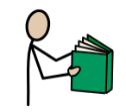 Reading in Year 1In year 1, we continue to read the Little Wandle decodable books. Your child will have 3 guided reading sessions a week at school covering decoding, prosody (develop reading with appropriate meaning, stress and intonation) and comprehension before they bring the book home.  Therefore, your child should be reading it relatively fluently. This builds confidence and enables your child to become a successful reader. In order to develop confident and expressive readers, children should then read their books at home daily for 10 minutes and we ask an adult to record all reading activities. PEAgain, this year we have the expertise of our sports coach. PE will be on Thursdays and children should come to school dressed ready. This term the children will be learning multi skills with a focus on balance and coordination. Home learningFinally, I hope that you find this information helpful. However, please be aware that Miss Butcher and myself are available to you. You can talk to us at the beginning or end of day, or alternative call the school office to arrange a meeting. Again, I am so excited to meet you all and begin this year’s learning journey.Kind RegardsFay PearceMondayTuesdayWednesdayThursdayFridayReading for 10 minutesReading for 10 minutesReading for 10 minutesNumber bonds for 10 minutesReading for 10 minutesReading for 10 minutesPhonics for 10 minutes